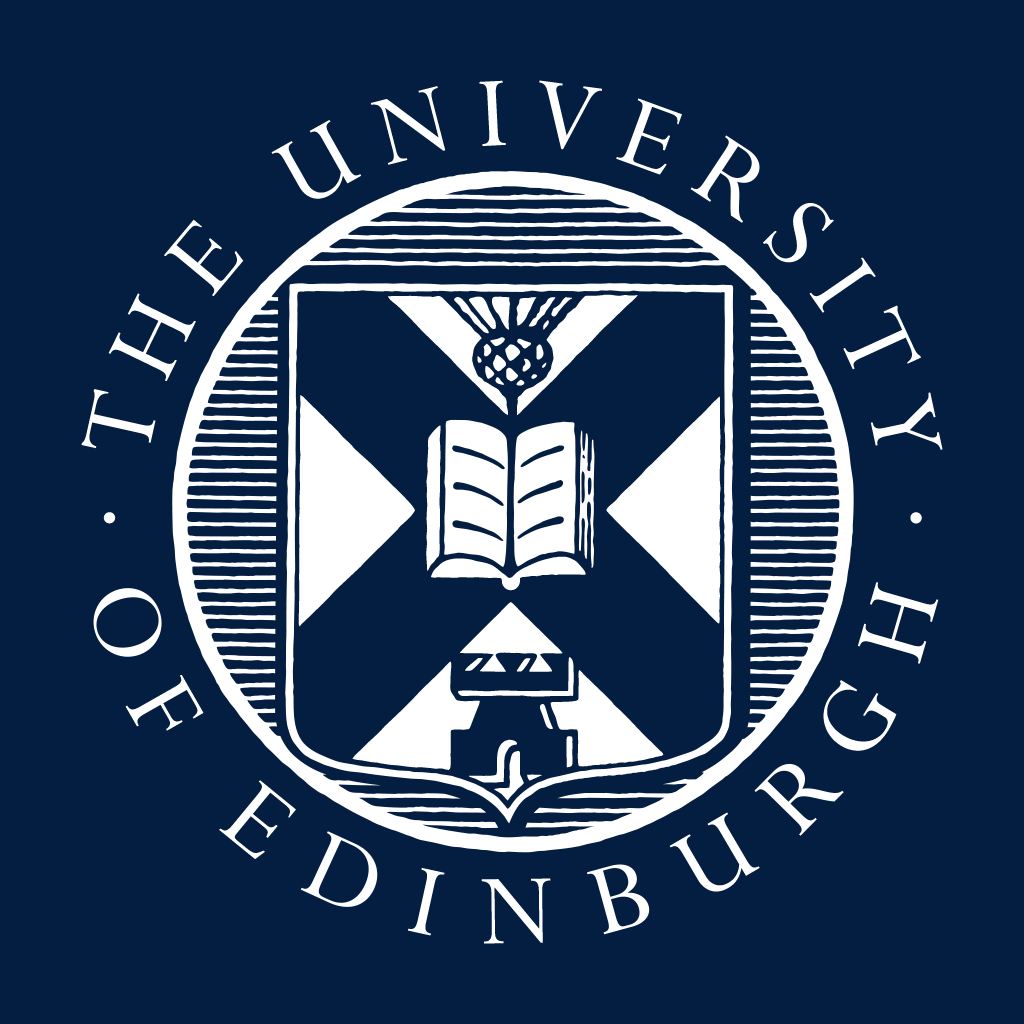 GuidanceGuidanceGuidanceGuidanceGuidanceGuidanceGuidanceGuidanceGuidanceGuidanceSchools/Departments should follow the guidance on External Examiner Payments prior to submitting a payment request. This form only covers the payment of “taxable” expenses and fees which are due to be paid by Payroll Services. Non-taxable expenses and fees should be submitted to Accounts Payable using a Non-Taxable Fees and Expenses Timesheet. Once completed and approved, the form should be submitted to Payroll through People and Money by the 7th of the month. Payment may be delayed if this form is returned after this date. Incomplete/illegible forms will be returned.   The initiating School/College should retain a copy of this form. You do not need to physically sign this form, simply type your name in the signature box. Any incomplete forms and missing attachments will possibly delay payment.If you require this document in an alternative format please contact HR via email HRHelpline@ed.ac.uk  or by telephone on 0131 651 5151.Schools/Departments should follow the guidance on External Examiner Payments prior to submitting a payment request. This form only covers the payment of “taxable” expenses and fees which are due to be paid by Payroll Services. Non-taxable expenses and fees should be submitted to Accounts Payable using a Non-Taxable Fees and Expenses Timesheet. Once completed and approved, the form should be submitted to Payroll through People and Money by the 7th of the month. Payment may be delayed if this form is returned after this date. Incomplete/illegible forms will be returned.   The initiating School/College should retain a copy of this form. You do not need to physically sign this form, simply type your name in the signature box. Any incomplete forms and missing attachments will possibly delay payment.If you require this document in an alternative format please contact HR via email HRHelpline@ed.ac.uk  or by telephone on 0131 651 5151.Schools/Departments should follow the guidance on External Examiner Payments prior to submitting a payment request. This form only covers the payment of “taxable” expenses and fees which are due to be paid by Payroll Services. Non-taxable expenses and fees should be submitted to Accounts Payable using a Non-Taxable Fees and Expenses Timesheet. Once completed and approved, the form should be submitted to Payroll through People and Money by the 7th of the month. Payment may be delayed if this form is returned after this date. Incomplete/illegible forms will be returned.   The initiating School/College should retain a copy of this form. You do not need to physically sign this form, simply type your name in the signature box. Any incomplete forms and missing attachments will possibly delay payment.If you require this document in an alternative format please contact HR via email HRHelpline@ed.ac.uk  or by telephone on 0131 651 5151.Schools/Departments should follow the guidance on External Examiner Payments prior to submitting a payment request. This form only covers the payment of “taxable” expenses and fees which are due to be paid by Payroll Services. Non-taxable expenses and fees should be submitted to Accounts Payable using a Non-Taxable Fees and Expenses Timesheet. Once completed and approved, the form should be submitted to Payroll through People and Money by the 7th of the month. Payment may be delayed if this form is returned after this date. Incomplete/illegible forms will be returned.   The initiating School/College should retain a copy of this form. You do not need to physically sign this form, simply type your name in the signature box. Any incomplete forms and missing attachments will possibly delay payment.If you require this document in an alternative format please contact HR via email HRHelpline@ed.ac.uk  or by telephone on 0131 651 5151.Schools/Departments should follow the guidance on External Examiner Payments prior to submitting a payment request. This form only covers the payment of “taxable” expenses and fees which are due to be paid by Payroll Services. Non-taxable expenses and fees should be submitted to Accounts Payable using a Non-Taxable Fees and Expenses Timesheet. Once completed and approved, the form should be submitted to Payroll through People and Money by the 7th of the month. Payment may be delayed if this form is returned after this date. Incomplete/illegible forms will be returned.   The initiating School/College should retain a copy of this form. You do not need to physically sign this form, simply type your name in the signature box. Any incomplete forms and missing attachments will possibly delay payment.If you require this document in an alternative format please contact HR via email HRHelpline@ed.ac.uk  or by telephone on 0131 651 5151.Schools/Departments should follow the guidance on External Examiner Payments prior to submitting a payment request. This form only covers the payment of “taxable” expenses and fees which are due to be paid by Payroll Services. Non-taxable expenses and fees should be submitted to Accounts Payable using a Non-Taxable Fees and Expenses Timesheet. Once completed and approved, the form should be submitted to Payroll through People and Money by the 7th of the month. Payment may be delayed if this form is returned after this date. Incomplete/illegible forms will be returned.   The initiating School/College should retain a copy of this form. You do not need to physically sign this form, simply type your name in the signature box. Any incomplete forms and missing attachments will possibly delay payment.If you require this document in an alternative format please contact HR via email HRHelpline@ed.ac.uk  or by telephone on 0131 651 5151.Schools/Departments should follow the guidance on External Examiner Payments prior to submitting a payment request. This form only covers the payment of “taxable” expenses and fees which are due to be paid by Payroll Services. Non-taxable expenses and fees should be submitted to Accounts Payable using a Non-Taxable Fees and Expenses Timesheet. Once completed and approved, the form should be submitted to Payroll through People and Money by the 7th of the month. Payment may be delayed if this form is returned after this date. Incomplete/illegible forms will be returned.   The initiating School/College should retain a copy of this form. You do not need to physically sign this form, simply type your name in the signature box. Any incomplete forms and missing attachments will possibly delay payment.If you require this document in an alternative format please contact HR via email HRHelpline@ed.ac.uk  or by telephone on 0131 651 5151.Schools/Departments should follow the guidance on External Examiner Payments prior to submitting a payment request. This form only covers the payment of “taxable” expenses and fees which are due to be paid by Payroll Services. Non-taxable expenses and fees should be submitted to Accounts Payable using a Non-Taxable Fees and Expenses Timesheet. Once completed and approved, the form should be submitted to Payroll through People and Money by the 7th of the month. Payment may be delayed if this form is returned after this date. Incomplete/illegible forms will be returned.   The initiating School/College should retain a copy of this form. You do not need to physically sign this form, simply type your name in the signature box. Any incomplete forms and missing attachments will possibly delay payment.If you require this document in an alternative format please contact HR via email HRHelpline@ed.ac.uk  or by telephone on 0131 651 5151.Schools/Departments should follow the guidance on External Examiner Payments prior to submitting a payment request. This form only covers the payment of “taxable” expenses and fees which are due to be paid by Payroll Services. Non-taxable expenses and fees should be submitted to Accounts Payable using a Non-Taxable Fees and Expenses Timesheet. Once completed and approved, the form should be submitted to Payroll through People and Money by the 7th of the month. Payment may be delayed if this form is returned after this date. Incomplete/illegible forms will be returned.   The initiating School/College should retain a copy of this form. You do not need to physically sign this form, simply type your name in the signature box. Any incomplete forms and missing attachments will possibly delay payment.If you require this document in an alternative format please contact HR via email HRHelpline@ed.ac.uk  or by telephone on 0131 651 5151.Schools/Departments should follow the guidance on External Examiner Payments prior to submitting a payment request. This form only covers the payment of “taxable” expenses and fees which are due to be paid by Payroll Services. Non-taxable expenses and fees should be submitted to Accounts Payable using a Non-Taxable Fees and Expenses Timesheet. Once completed and approved, the form should be submitted to Payroll through People and Money by the 7th of the month. Payment may be delayed if this form is returned after this date. Incomplete/illegible forms will be returned.   The initiating School/College should retain a copy of this form. You do not need to physically sign this form, simply type your name in the signature box. Any incomplete forms and missing attachments will possibly delay payment.If you require this document in an alternative format please contact HR via email HRHelpline@ed.ac.uk  or by telephone on 0131 651 5151.Section 1: Payee informationSection 1: Payee informationSection 1: Payee informationSection 1: Payee informationSection 1: Payee informationSection 1: Payee informationSection 1: Payee informationSection 1: Payee informationSection 1: Payee informationSection 1: Payee informationExternal Examiner Name (full including title):External Examiner Name (full including title):External Examiner Name (full including title):External Examiner Name (full including title):External Examiner Name (full including title):Employee Number:Employee Number:National Insurance Number:National Insurance Number:National Insurance Number:National Insurance Number:College:College:Course:Course:Course:Course:Period from (dd/mm/yyyy):Period from (dd/mm/yyyy):Period to (dd/mm/yyyy):Period to (dd/mm/yyyy):Period to (dd/mm/yyyy):Period to (dd/mm/yyyy):Section 2: Payment Information (fees) - Contract typeSection 2: Payment Information (fees) - Contract typeSection 2: Payment Information (fees) - Contract typeSection 2: Payment Information (fees) - Contract typeSection 2: Payment Information (fees) - Contract typeAmount PayableAmount PayableNI/PAYE NI/PAYE NI/PAYE (PG) This is a Postgraduate / Higher Degree (Taught)(PG) This is a Postgraduate / Higher Degree (Taught)(PG) This is a Postgraduate / Higher Degree (Taught)(PG) This is a Postgraduate / Higher Degree (Taught)(PG) This is a Postgraduate / Higher Degree (Taught)£0.00£0.00(PAYE,*NIC APPLIES)(PAYE,*NIC APPLIES)(PAYE,*NIC APPLIES)(UG) This is an Undergraduate / Ordinary Degree(UG) This is an Undergraduate / Ordinary Degree(UG) This is an Undergraduate / Ordinary Degree(UG) This is an Undergraduate / Ordinary Degree(UG) This is an Undergraduate / Ordinary Degree£0.00£0.00(PAYE/*NIC APPLIES)(PAYE/*NIC APPLIES)(PAYE/*NIC APPLIES)(PGR) This is a Postgraduate / Higher Degree (Research) and payment is deemed taxable through an Employment Status Check outcome(PGR) This is a Postgraduate / Higher Degree (Research) and payment is deemed taxable through an Employment Status Check outcome(PGR) This is a Postgraduate / Higher Degree (Research) and payment is deemed taxable through an Employment Status Check outcome(PGR) This is a Postgraduate / Higher Degree (Research) and payment is deemed taxable through an Employment Status Check outcome(PGR) This is a Postgraduate / Higher Degree (Research) and payment is deemed taxable through an Employment Status Check outcome£0.00£0.00(PAYE,*NIC APPLIES)(PAYE,*NIC APPLIES)(PAYE,*NIC APPLIES)Total amount payable (fees)Total amount payable (fees)Total amount payable (fees)Total amount payable (fees)Total amount payable (fees)£0.00£0.00*NOTE: For payroll on UG and PG fees - no NIC is applicable if the whole of the work is performed under a contract for services less than 12 months.  See costing page for period start and end date.*NOTE: For payroll on UG and PG fees - no NIC is applicable if the whole of the work is performed under a contract for services less than 12 months.  See costing page for period start and end date.*NOTE: For payroll on UG and PG fees - no NIC is applicable if the whole of the work is performed under a contract for services less than 12 months.  See costing page for period start and end date.*NOTE: For payroll on UG and PG fees - no NIC is applicable if the whole of the work is performed under a contract for services less than 12 months.  See costing page for period start and end date.*NOTE: For payroll on UG and PG fees - no NIC is applicable if the whole of the work is performed under a contract for services less than 12 months.  See costing page for period start and end date.*NOTE: For payroll on UG and PG fees - no NIC is applicable if the whole of the work is performed under a contract for services less than 12 months.  See costing page for period start and end date.*NOTE: For payroll on UG and PG fees - no NIC is applicable if the whole of the work is performed under a contract for services less than 12 months.  See costing page for period start and end date.*NOTE: For payroll on UG and PG fees - no NIC is applicable if the whole of the work is performed under a contract for services less than 12 months.  See costing page for period start and end date.*NOTE: For payroll on UG and PG fees - no NIC is applicable if the whole of the work is performed under a contract for services less than 12 months.  See costing page for period start and end date.*NOTE: For payroll on UG and PG fees - no NIC is applicable if the whole of the work is performed under a contract for services less than 12 months.  See costing page for period start and end date.Section 3: Payment Information- (Expenses) only to be used for taxable expenses see notes belowSection 3: Payment Information- (Expenses) only to be used for taxable expenses see notes belowSection 3: Payment Information- (Expenses) only to be used for taxable expenses see notes belowSection 3: Payment Information- (Expenses) only to be used for taxable expenses see notes belowSection 3: Payment Information- (Expenses) only to be used for taxable expenses see notes belowSection 3: Payment Information- (Expenses) only to be used for taxable expenses see notes belowSection 3: Payment Information- (Expenses) only to be used for taxable expenses see notes belowSection 3: Payment Information- (Expenses) only to be used for taxable expenses see notes belowSection 3: Payment Information- (Expenses) only to be used for taxable expenses see notes belowSection 3: Payment Information- (Expenses) only to be used for taxable expenses see notes belowUG/PGT examiners who do not perform a substantial part of their work for the University at home and instead frequently or regularly travels to the University to undertake the work, the University is likely to be considered their ‘normal place of work’ in the context of the examining work they are doing for us. In these circumstances, the reimbursed cost of travel (to and from home to the University) would be liable to PAYE/NI through payroll (as the travel would represent their normal commuting journey.PGR examiners whose role has been assessed as ‘employed for tax purposes’ following a status check who do not perform a substantial part of their work for the University at home and instead frequently or regularly travels to the University to undertake the work, the University is likely to be considered their ‘normal place of work’ in the context of the examining work they are doing for us. In these circumstances, the reimbursed cost of travel (to and from home to the University) would be liable to PAYE/NI through payroll (as the travel would represent their normal commuting journey.For any other expenses, you must refer to the External Examiners Expenses Payment ProcedureUG/PGT examiners who do not perform a substantial part of their work for the University at home and instead frequently or regularly travels to the University to undertake the work, the University is likely to be considered their ‘normal place of work’ in the context of the examining work they are doing for us. In these circumstances, the reimbursed cost of travel (to and from home to the University) would be liable to PAYE/NI through payroll (as the travel would represent their normal commuting journey.PGR examiners whose role has been assessed as ‘employed for tax purposes’ following a status check who do not perform a substantial part of their work for the University at home and instead frequently or regularly travels to the University to undertake the work, the University is likely to be considered their ‘normal place of work’ in the context of the examining work they are doing for us. In these circumstances, the reimbursed cost of travel (to and from home to the University) would be liable to PAYE/NI through payroll (as the travel would represent their normal commuting journey.For any other expenses, you must refer to the External Examiners Expenses Payment ProcedureUG/PGT examiners who do not perform a substantial part of their work for the University at home and instead frequently or regularly travels to the University to undertake the work, the University is likely to be considered their ‘normal place of work’ in the context of the examining work they are doing for us. In these circumstances, the reimbursed cost of travel (to and from home to the University) would be liable to PAYE/NI through payroll (as the travel would represent their normal commuting journey.PGR examiners whose role has been assessed as ‘employed for tax purposes’ following a status check who do not perform a substantial part of their work for the University at home and instead frequently or regularly travels to the University to undertake the work, the University is likely to be considered their ‘normal place of work’ in the context of the examining work they are doing for us. In these circumstances, the reimbursed cost of travel (to and from home to the University) would be liable to PAYE/NI through payroll (as the travel would represent their normal commuting journey.For any other expenses, you must refer to the External Examiners Expenses Payment ProcedureUG/PGT examiners who do not perform a substantial part of their work for the University at home and instead frequently or regularly travels to the University to undertake the work, the University is likely to be considered their ‘normal place of work’ in the context of the examining work they are doing for us. In these circumstances, the reimbursed cost of travel (to and from home to the University) would be liable to PAYE/NI through payroll (as the travel would represent their normal commuting journey.PGR examiners whose role has been assessed as ‘employed for tax purposes’ following a status check who do not perform a substantial part of their work for the University at home and instead frequently or regularly travels to the University to undertake the work, the University is likely to be considered their ‘normal place of work’ in the context of the examining work they are doing for us. In these circumstances, the reimbursed cost of travel (to and from home to the University) would be liable to PAYE/NI through payroll (as the travel would represent their normal commuting journey.For any other expenses, you must refer to the External Examiners Expenses Payment ProcedureUG/PGT examiners who do not perform a substantial part of their work for the University at home and instead frequently or regularly travels to the University to undertake the work, the University is likely to be considered their ‘normal place of work’ in the context of the examining work they are doing for us. In these circumstances, the reimbursed cost of travel (to and from home to the University) would be liable to PAYE/NI through payroll (as the travel would represent their normal commuting journey.PGR examiners whose role has been assessed as ‘employed for tax purposes’ following a status check who do not perform a substantial part of their work for the University at home and instead frequently or regularly travels to the University to undertake the work, the University is likely to be considered their ‘normal place of work’ in the context of the examining work they are doing for us. In these circumstances, the reimbursed cost of travel (to and from home to the University) would be liable to PAYE/NI through payroll (as the travel would represent their normal commuting journey.For any other expenses, you must refer to the External Examiners Expenses Payment ProcedureUG/PGT examiners who do not perform a substantial part of their work for the University at home and instead frequently or regularly travels to the University to undertake the work, the University is likely to be considered their ‘normal place of work’ in the context of the examining work they are doing for us. In these circumstances, the reimbursed cost of travel (to and from home to the University) would be liable to PAYE/NI through payroll (as the travel would represent their normal commuting journey.PGR examiners whose role has been assessed as ‘employed for tax purposes’ following a status check who do not perform a substantial part of their work for the University at home and instead frequently or regularly travels to the University to undertake the work, the University is likely to be considered their ‘normal place of work’ in the context of the examining work they are doing for us. In these circumstances, the reimbursed cost of travel (to and from home to the University) would be liable to PAYE/NI through payroll (as the travel would represent their normal commuting journey.For any other expenses, you must refer to the External Examiners Expenses Payment ProcedureUG/PGT examiners who do not perform a substantial part of their work for the University at home and instead frequently or regularly travels to the University to undertake the work, the University is likely to be considered their ‘normal place of work’ in the context of the examining work they are doing for us. In these circumstances, the reimbursed cost of travel (to and from home to the University) would be liable to PAYE/NI through payroll (as the travel would represent their normal commuting journey.PGR examiners whose role has been assessed as ‘employed for tax purposes’ following a status check who do not perform a substantial part of their work for the University at home and instead frequently or regularly travels to the University to undertake the work, the University is likely to be considered their ‘normal place of work’ in the context of the examining work they are doing for us. In these circumstances, the reimbursed cost of travel (to and from home to the University) would be liable to PAYE/NI through payroll (as the travel would represent their normal commuting journey.For any other expenses, you must refer to the External Examiners Expenses Payment ProcedureUG/PGT examiners who do not perform a substantial part of their work for the University at home and instead frequently or regularly travels to the University to undertake the work, the University is likely to be considered their ‘normal place of work’ in the context of the examining work they are doing for us. In these circumstances, the reimbursed cost of travel (to and from home to the University) would be liable to PAYE/NI through payroll (as the travel would represent their normal commuting journey.PGR examiners whose role has been assessed as ‘employed for tax purposes’ following a status check who do not perform a substantial part of their work for the University at home and instead frequently or regularly travels to the University to undertake the work, the University is likely to be considered their ‘normal place of work’ in the context of the examining work they are doing for us. In these circumstances, the reimbursed cost of travel (to and from home to the University) would be liable to PAYE/NI through payroll (as the travel would represent their normal commuting journey.For any other expenses, you must refer to the External Examiners Expenses Payment ProcedureUG/PGT examiners who do not perform a substantial part of their work for the University at home and instead frequently or regularly travels to the University to undertake the work, the University is likely to be considered their ‘normal place of work’ in the context of the examining work they are doing for us. In these circumstances, the reimbursed cost of travel (to and from home to the University) would be liable to PAYE/NI through payroll (as the travel would represent their normal commuting journey.PGR examiners whose role has been assessed as ‘employed for tax purposes’ following a status check who do not perform a substantial part of their work for the University at home and instead frequently or regularly travels to the University to undertake the work, the University is likely to be considered their ‘normal place of work’ in the context of the examining work they are doing for us. In these circumstances, the reimbursed cost of travel (to and from home to the University) would be liable to PAYE/NI through payroll (as the travel would represent their normal commuting journey.For any other expenses, you must refer to the External Examiners Expenses Payment ProcedureUG/PGT examiners who do not perform a substantial part of their work for the University at home and instead frequently or regularly travels to the University to undertake the work, the University is likely to be considered their ‘normal place of work’ in the context of the examining work they are doing for us. In these circumstances, the reimbursed cost of travel (to and from home to the University) would be liable to PAYE/NI through payroll (as the travel would represent their normal commuting journey.PGR examiners whose role has been assessed as ‘employed for tax purposes’ following a status check who do not perform a substantial part of their work for the University at home and instead frequently or regularly travels to the University to undertake the work, the University is likely to be considered their ‘normal place of work’ in the context of the examining work they are doing for us. In these circumstances, the reimbursed cost of travel (to and from home to the University) would be liable to PAYE/NI through payroll (as the travel would represent their normal commuting journey.For any other expenses, you must refer to the External Examiners Expenses Payment ProcedureFares (i.e. air, train, bus, taxi etc.):Fares (i.e. air, train, bus, taxi etc.):Fares (i.e. air, train, bus, taxi etc.):Fares (i.e. air, train, bus, taxi etc.):Fares (i.e. air, train, bus, taxi etc.):£0.00£0.00£0.00£0.00£0.00Mileage Allowance 0 miles @ £0.00p  per mile:Approved mileage rates can be found at the HMRC website.Mileage Allowance 0 miles @ £0.00p  per mile:Approved mileage rates can be found at the HMRC website.Mileage Allowance 0 miles @ £0.00p  per mile:Approved mileage rates can be found at the HMRC website.Mileage Allowance 0 miles @ £0.00p  per mile:Approved mileage rates can be found at the HMRC website.Mileage Allowance 0 miles @ £0.00p  per mile:Approved mileage rates can be found at the HMRC website.0.000.000.000.000.00Total claimed:Total claimed:Total claimed:Total claimed:Total claimed:£0.00£0.00£0.00£0.00£0.00NOTE: You must provide receipts for expenses incurred.NOTE: You must provide receipts for expenses incurred.NOTE: You must provide receipts for expenses incurred.NOTE: You must provide receipts for expenses incurred.NOTE: You must provide receipts for expenses incurred.NOTE: You must provide receipts for expenses incurred.NOTE: You must provide receipts for expenses incurred.NOTE: You must provide receipts for expenses incurred.NOTE: You must provide receipts for expenses incurred.NOTE: You must provide receipts for expenses incurred.Section 4: Authorisation (for fees and taxable expenses) - I confirm that the above amount above is now due.Section 4: Authorisation (for fees and taxable expenses) - I confirm that the above amount above is now due.Section 4: Authorisation (for fees and taxable expenses) - I confirm that the above amount above is now due.Section 4: Authorisation (for fees and taxable expenses) - I confirm that the above amount above is now due.Section 4: Authorisation (for fees and taxable expenses) - I confirm that the above amount above is now due.Section 4: Authorisation (for fees and taxable expenses) - I confirm that the above amount above is now due.Section 4: Authorisation (for fees and taxable expenses) - I confirm that the above amount above is now due.Section 4: Authorisation (for fees and taxable expenses) - I confirm that the above amount above is now due.Section 4: Authorisation (for fees and taxable expenses) - I confirm that the above amount above is now due.Section 4: Authorisation (for fees and taxable expenses) - I confirm that the above amount above is now due.Signature:     Signature:     Signature:     Position:     Position:     Position:     Date (dd/mm/yyyy):     Date (dd/mm/yyyy):     Date (dd/mm/yyyy):     Date (dd/mm/yyyy):     Date (dd/mm/yyyy):     Once the form is fully completed, you should raise a Service Request in People and Money and select the category “External Examiner Timesheet” under “Interim Forms”.  For guidance, please refer to the How to raise a service request in People & Money user guide.Once the form is fully completed, you should raise a Service Request in People and Money and select the category “External Examiner Timesheet” under “Interim Forms”.  For guidance, please refer to the How to raise a service request in People & Money user guide.Once the form is fully completed, you should raise a Service Request in People and Money and select the category “External Examiner Timesheet” under “Interim Forms”.  For guidance, please refer to the How to raise a service request in People & Money user guide.Once the form is fully completed, you should raise a Service Request in People and Money and select the category “External Examiner Timesheet” under “Interim Forms”.  For guidance, please refer to the How to raise a service request in People & Money user guide.Once the form is fully completed, you should raise a Service Request in People and Money and select the category “External Examiner Timesheet” under “Interim Forms”.  For guidance, please refer to the How to raise a service request in People & Money user guide.Once the form is fully completed, you should raise a Service Request in People and Money and select the category “External Examiner Timesheet” under “Interim Forms”.  For guidance, please refer to the How to raise a service request in People & Money user guide.Once the form is fully completed, you should raise a Service Request in People and Money and select the category “External Examiner Timesheet” under “Interim Forms”.  For guidance, please refer to the How to raise a service request in People & Money user guide.Once the form is fully completed, you should raise a Service Request in People and Money and select the category “External Examiner Timesheet” under “Interim Forms”.  For guidance, please refer to the How to raise a service request in People & Money user guide.Once the form is fully completed, you should raise a Service Request in People and Money and select the category “External Examiner Timesheet” under “Interim Forms”.  For guidance, please refer to the How to raise a service request in People & Money user guide.Once the form is fully completed, you should raise a Service Request in People and Money and select the category “External Examiner Timesheet” under “Interim Forms”.  For guidance, please refer to the How to raise a service request in People & Money user guide.Once the form is fully completed, you should raise a Service Request in People and Money and select the category “External Examiner Timesheet” under “Interim Forms”.  For guidance, please refer to the How to raise a service request in People & Money user guide.Section 5: Authorisation - Verified and authorised by Head of School/Authorised Signatory -  the above information has been verified and authorised by Head of School or Authorised SignatorySection 5: Authorisation - Verified and authorised by Head of School/Authorised Signatory -  the above information has been verified and authorised by Head of School or Authorised SignatorySection 5: Authorisation - Verified and authorised by Head of School/Authorised Signatory -  the above information has been verified and authorised by Head of School or Authorised SignatorySection 5: Authorisation - Verified and authorised by Head of School/Authorised Signatory -  the above information has been verified and authorised by Head of School or Authorised SignatorySection 5: Authorisation - Verified and authorised by Head of School/Authorised Signatory -  the above information has been verified and authorised by Head of School or Authorised SignatorySection 5: Authorisation - Verified and authorised by Head of School/Authorised Signatory -  the above information has been verified and authorised by Head of School or Authorised SignatorySection 5: Authorisation - Verified and authorised by Head of School/Authorised Signatory -  the above information has been verified and authorised by Head of School or Authorised SignatorySection 5: Authorisation - Verified and authorised by Head of School/Authorised Signatory -  the above information has been verified and authorised by Head of School or Authorised SignatorySection 5: Authorisation - Verified and authorised by Head of School/Authorised Signatory -  the above information has been verified and authorised by Head of School or Authorised SignatorySection 5: Authorisation - Verified and authorised by Head of School/Authorised Signatory -  the above information has been verified and authorised by Head of School or Authorised SignatorySection 5: Authorisation - Verified and authorised by Head of School/Authorised Signatory -  the above information has been verified and authorised by Head of School or Authorised SignatorySigned:Date (DD/MM/YYYY):Date (DD/MM/YYYY):Date (DD/MM/YYYY):Date (DD/MM/YYYY):Section 6:  Costing Information (for non-project related payments) - please refer to the Guidance for the New Chart of Accounts General Ledger Mapping ToolSection 6:  Costing Information (for non-project related payments) - please refer to the Guidance for the New Chart of Accounts General Ledger Mapping ToolSection 6:  Costing Information (for non-project related payments) - please refer to the Guidance for the New Chart of Accounts General Ledger Mapping ToolSection 6:  Costing Information (for non-project related payments) - please refer to the Guidance for the New Chart of Accounts General Ledger Mapping ToolSection 6:  Costing Information (for non-project related payments) - please refer to the Guidance for the New Chart of Accounts General Ledger Mapping ToolSection 6:  Costing Information (for non-project related payments) - please refer to the Guidance for the New Chart of Accounts General Ledger Mapping ToolSection 6:  Costing Information (for non-project related payments) - please refer to the Guidance for the New Chart of Accounts General Ledger Mapping ToolSection 6:  Costing Information (for non-project related payments) - please refer to the Guidance for the New Chart of Accounts General Ledger Mapping ToolSection 6:  Costing Information (for non-project related payments) - please refer to the Guidance for the New Chart of Accounts General Ledger Mapping ToolSection 6:  Costing Information (for non-project related payments) - please refer to the Guidance for the New Chart of Accounts General Ledger Mapping Tool Source of Funds % Split Entity (3 digits) Fund (6 digits) Cost Centre  (8 digits) Account(4 digits)Analysis (6 digits) Portfolio (8 digits) Product (8 digits) Intercompany (3 digits) MANDATORY % Split of the salary costing Driven by payroll element  Use the mapping tool MANDATORY Required to capture the type of funding the payroll cost is attached to MANDATORY Organisational Unit (department)For use by PayrollLikely to always be zero but cross check against the mapping tool Likely to always be zero but cross check against the mapping tool Likely to always be zero but cross check against the mapping toolFor cross charging to or from a subsidiary, cross check against the mapping tool EXAMPLE100% 110 123456 12345678 0000 000000000000 00000000 000 Costing Split 1 - ExpensesCosting Split 2 - ExpensesCosting Split 1 – FeesCosting Split 2 - fees Section 7:  Costing Information (for payments associated with projects) - please refer to the Guidance for POETA and mapping information Section 7:  Costing Information (for payments associated with projects) - please refer to the Guidance for POETA and mapping information Section 7:  Costing Information (for payments associated with projects) - please refer to the Guidance for POETA and mapping information Section 7:  Costing Information (for payments associated with projects) - please refer to the Guidance for POETA and mapping information Section 7:  Costing Information (for payments associated with projects) - please refer to the Guidance for POETA and mapping information Section 7:  Costing Information (for payments associated with projects) - please refer to the Guidance for POETA and mapping information Section 7:  Costing Information (for payments associated with projects) - please refer to the Guidance for POETA and mapping information Section 7:  Costing Information (for payments associated with projects) - please refer to the Guidance for POETA and mapping information Section 7:  Costing Information (for payments associated with projects) - please refer to the Guidance for POETA and mapping information Section 7:  Costing Information (for payments associated with projects) - please refer to the Guidance for POETA and mapping information Detail of expenditureCurrency e.g GBP, USD, EUR)Amount Project numberTask Number Expenditure TypeExpenditure TypeExpenditure OrganisationContract numberFunding SourceMANDATORYUse the mapping tool MANDATORYUse mapping tool or task 1 if unknownMANDATORYUse the mapping tool -  Select from drop down in the mapping tool MANDATORYUse the mapping tool -  Select from drop down in the mapping tool Always University of EdinburghTake the first number set before the “-” in project number columnExampleGBP1001172081-1170831Drop downDrop downUniversity of Edinburgh1172081Name of customer Costing Split 1 - ExpensesCosting Split 2 - ExpensesCosting Split 1 - FeesCosting Split 2 - Fees